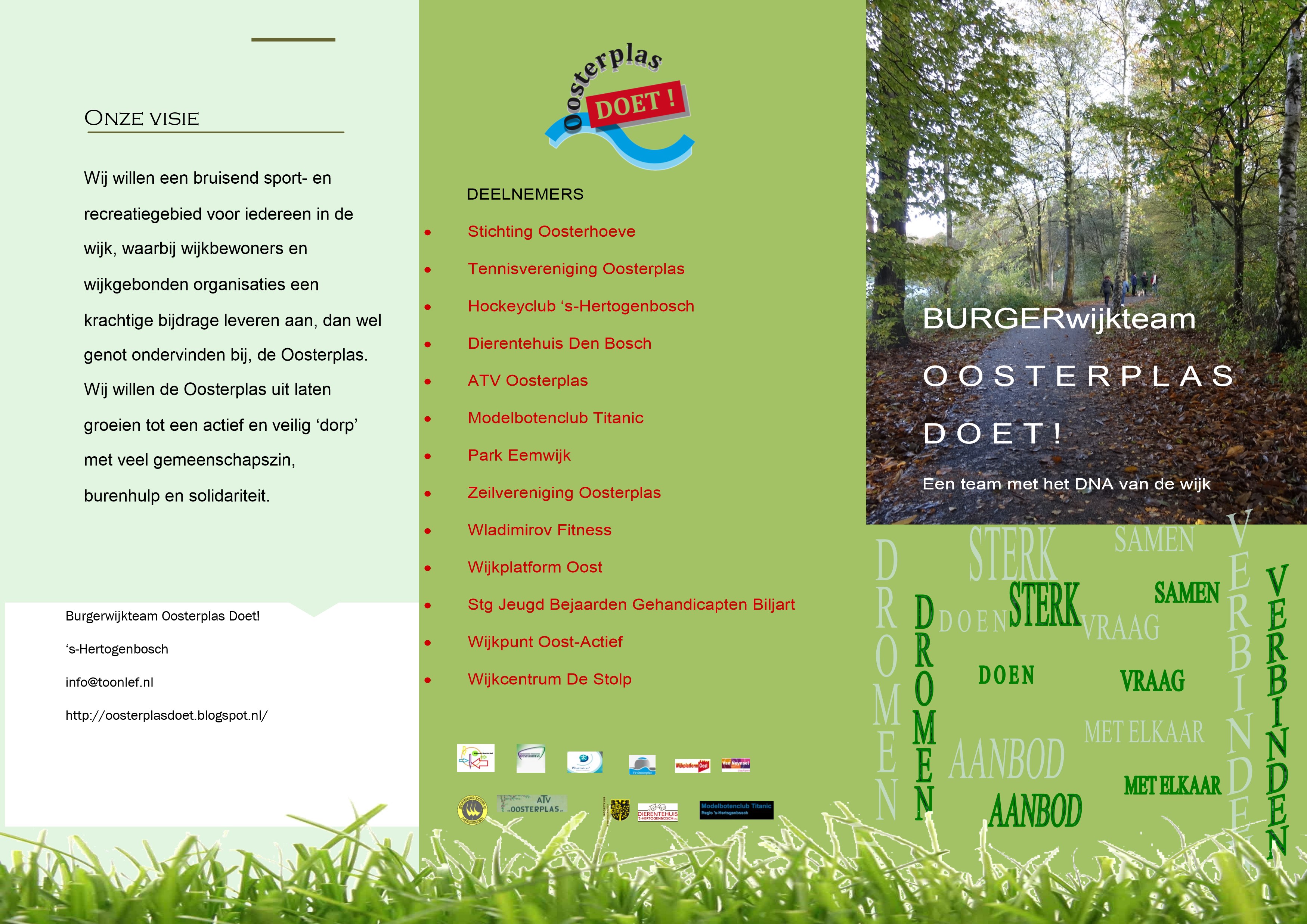 OMDAT WIJ VINDEN DAT HET ANDERS 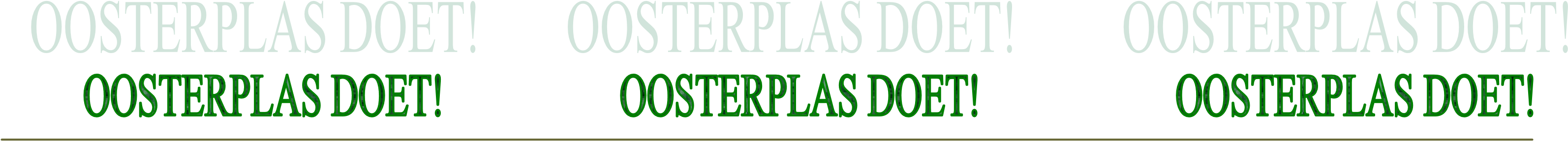 MOET, GAAN WIJ HET OOK ANDERS DOEN. HET IS MOGELIJK DAT WE MET ELKAAR DE MAATSCHAPPIJ ANDERS VORM GAAN GEVEN EN DE DINGEN DIE WE ECHT BELANGRIJK VINDEN ANDERS EN ZELF ORGANISEREN. 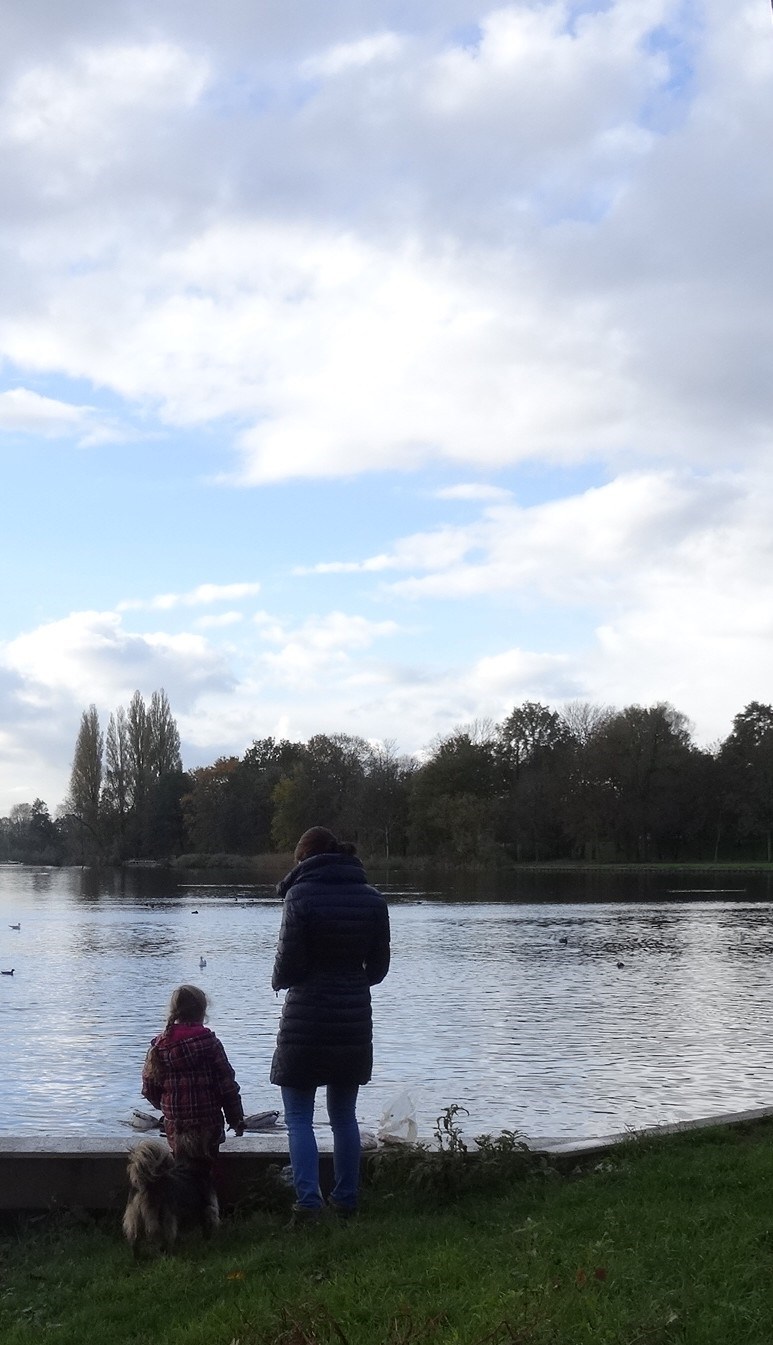 De mens van nu is veranderd Het bezuinigen op allerlei voorzieningen leert ons dat we verwijderd geraakt zijn van zelfredzaamheid  en ons afhankelijk  gemaakt hebben van overheid en instellingen. Het past niet meer bij de mens van nu dat we allerlei besluiten zomaar schijnen te accepteren. We verwachten van de overheid en instellingen minder regels en meer medewerking. 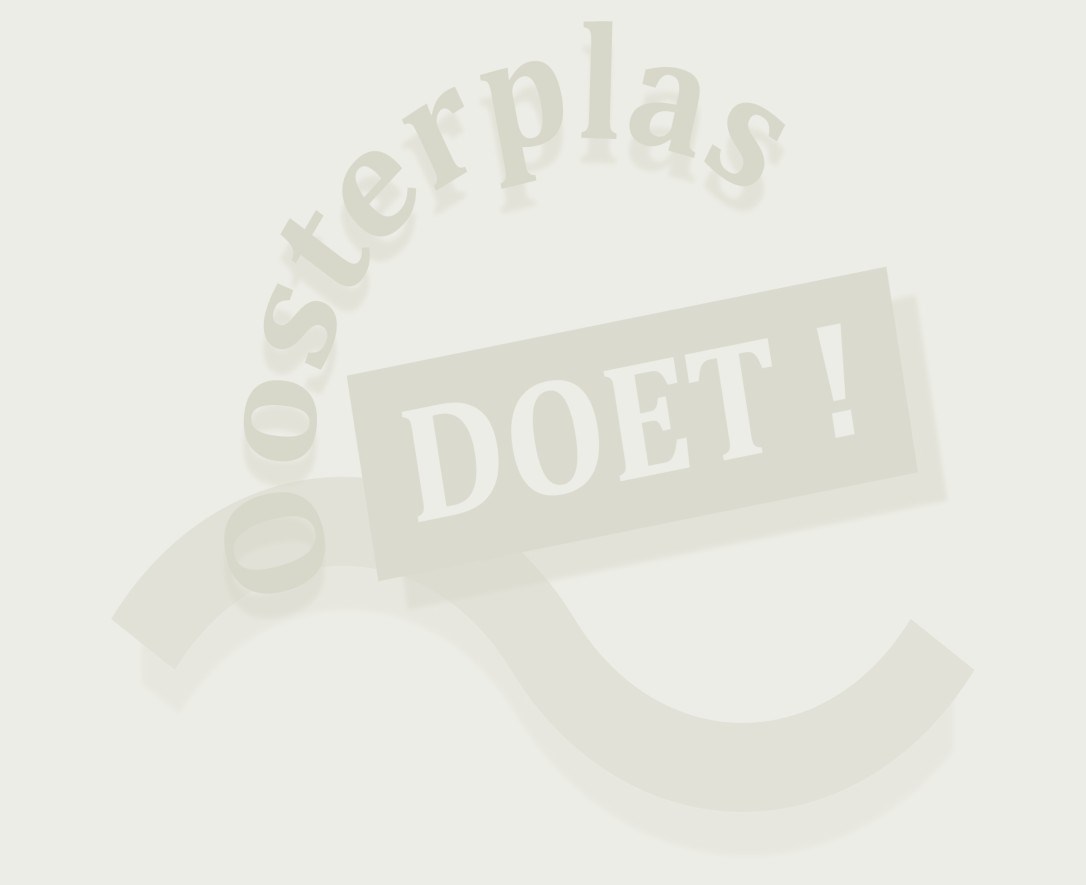 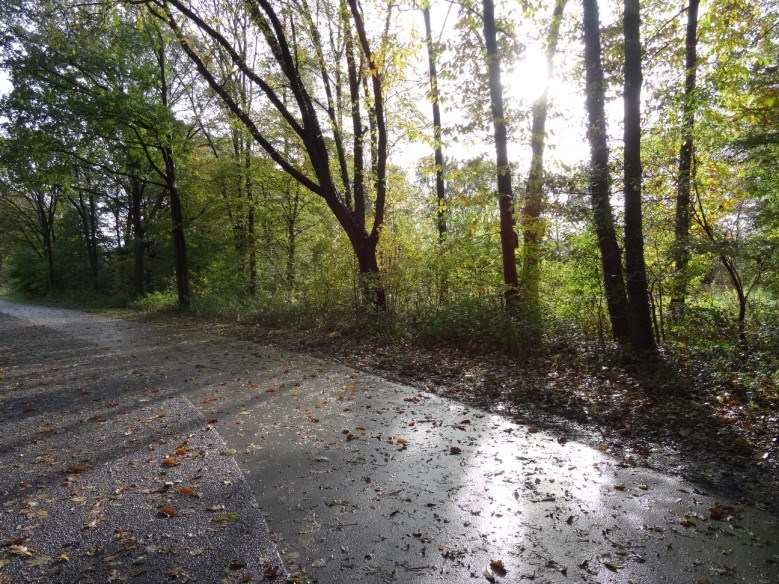 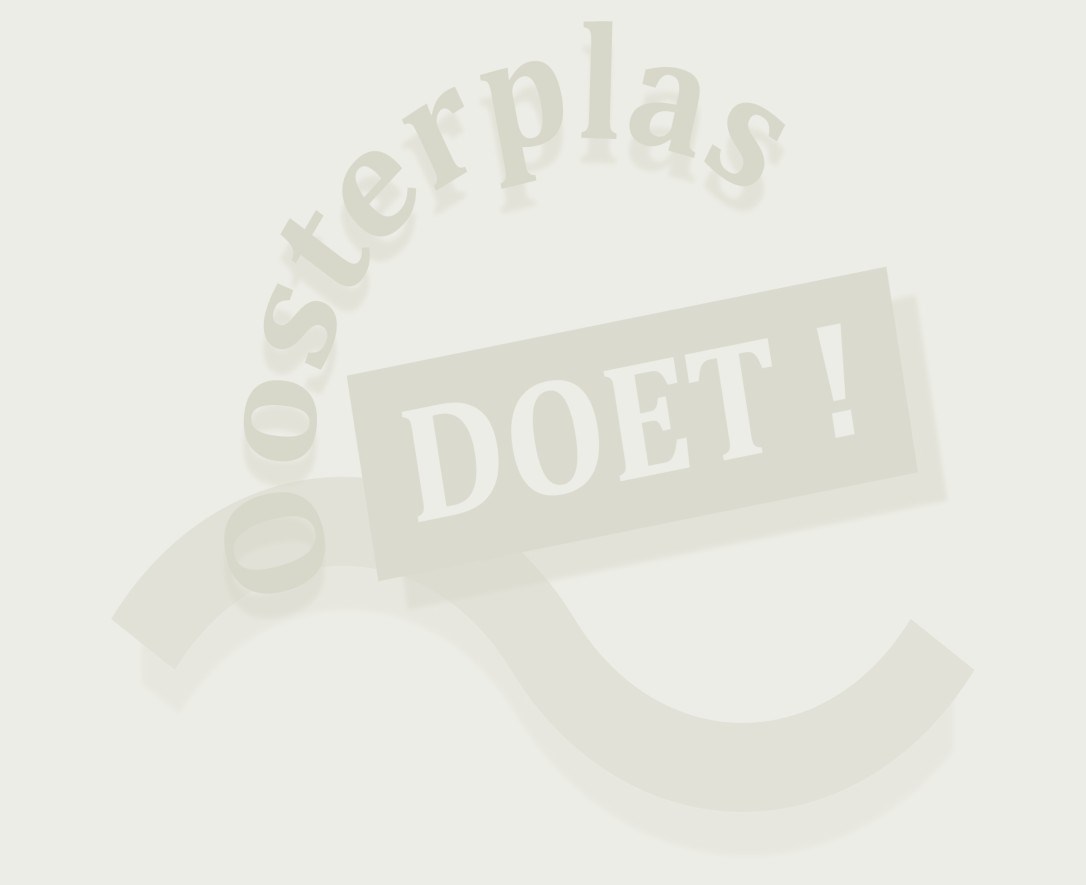 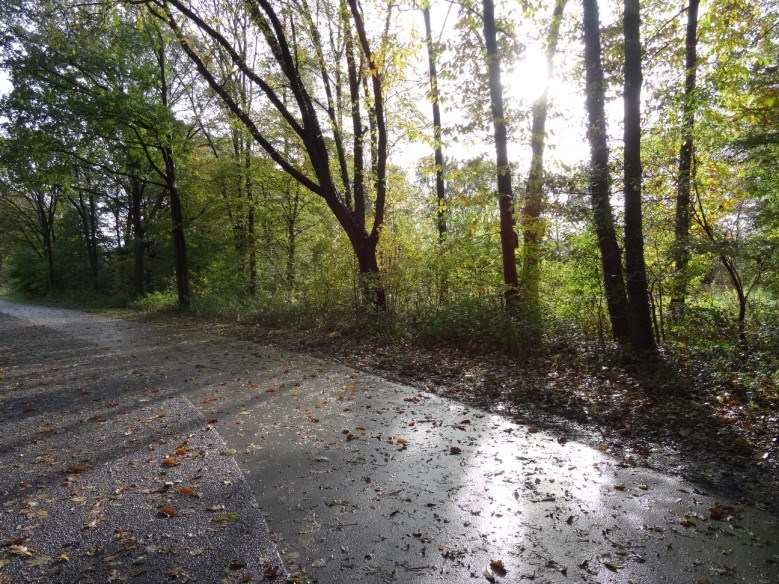 Doen Wat is het mooi om te ervaren dat  onze wijk nog altijd die bijzondere wijk is waar al vele jaren geleden begonnen is om samen te werken. De reden waarom vele bewoners hier al jarenlang wonen en blijven wonen. De tijden veranderen en organisaties met hun krachtige mensen, die er alles voor doen en willen blijven doen om wijkbewoners te ondersteunen, hebben het moeilijk en doen hun uiterste best om het hoofd boven water te houden. De kracht van Oosterplas Doet! Is dat we alles in Oost wat goed draait met elkaar bundelen, verbinden en samen tot één sterke beweging komen. Een begin is gemaakt. Waarom een Burgerwijkteam en wat zijn de doelen? Het verbinden en ondersteunen van door burgers/verenigingen/groepen etc. zelf bedachte activiteiten//projecten/evenementen. Het peilen van wensen/behoeften van wijkbewoners, kijken welke belangen er zijn, en daar op inspelen. Uitdragen dat het doen van vrijwilligerswerk positieve effecten heeft, zowel geestelijk als lichamelijk. 